HARMONOGRAM   WYWOZU  ODPADÓW  KOMUNALNYCH  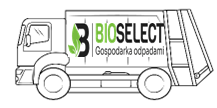 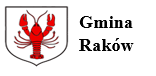 	Z  TERENU  GMINY RAKÓW  W  2023r 	UWAGA!!!
W ramach mobilnej zbiórki odpadów (bezpośrednio z nieruchomości) nie będą odbierane zużyte opony. Zużyte opony właściciele nieruchomości mogą przekazać do Punktu Selektywnej Zbiórki Odpadów, który znajduje się w Rakowie ul. Kościuszki 45 (plac byłego ZUK) w ilości 8 szt.  w ciągu roku od jednej nieruchomości.W celu sprawnej zbiórki prosimy o wystawienie odpadów przed posesję do godziny 7.00 ranoODBIÓR I TRANSPORT ODPADÓW –  BIOSELECT Sp. z o.o. w Rakowie - tel. 517-297-115.LIPINY, SZUMSKO, SZUMSKO KOL, RADOSTÓW, PUŁACZÓW, ZALESIE,  RAKÓWKA , JAMNO,CHAŃCZA, ŻYCINYMarzecKwiecieńMajCzerwiecLipiecSierpieńWrzesieńPaździernikListopadGrudzieńLIPINY, SZUMSKO, SZUMSKO KOL, RADOSTÓW, PUŁACZÓW, ZALESIE,  RAKÓWKA , JAMNO,CHAŃCZA, ŻYCINYZmieszane odpady komunalne:Zmieszane odpady komunalne:Zmieszane odpady komunalne:Zmieszane odpady komunalne:Zmieszane odpady komunalne:Zmieszane odpady komunalne:Zmieszane odpady komunalne:Zmieszane odpady komunalne:Zmieszane odpady komunalne:Zmieszane odpady komunalne:LIPINY, SZUMSKO, SZUMSKO KOL, RADOSTÓW, PUŁACZÓW, ZALESIE,  RAKÓWKA , JAMNO,CHAŃCZA, ŻYCINY1311, 2415, 2912, 2610, 2407, 2104, 1802, 16, 301311LIPINY, SZUMSKO, SZUMSKO KOL, RADOSTÓW, PUŁACZÓW, ZALESIE,  RAKÓWKA , JAMNO,CHAŃCZA, ŻYCINYSegregowane odpady komunalne (tworzywa sztuczne, metal, opakowania wielomateriałowe, papier, szkło)Segregowane odpady komunalne (tworzywa sztuczne, metal, opakowania wielomateriałowe, papier, szkło)Segregowane odpady komunalne (tworzywa sztuczne, metal, opakowania wielomateriałowe, papier, szkło)Segregowane odpady komunalne (tworzywa sztuczne, metal, opakowania wielomateriałowe, papier, szkło)Segregowane odpady komunalne (tworzywa sztuczne, metal, opakowania wielomateriałowe, papier, szkło)Segregowane odpady komunalne (tworzywa sztuczne, metal, opakowania wielomateriałowe, papier, szkło)Segregowane odpady komunalne (tworzywa sztuczne, metal, opakowania wielomateriałowe, papier, szkło)Segregowane odpady komunalne (tworzywa sztuczne, metal, opakowania wielomateriałowe, papier, szkło)Segregowane odpady komunalne (tworzywa sztuczne, metal, opakowania wielomateriałowe, papier, szkło)Segregowane odpady komunalne (tworzywa sztuczne, metal, opakowania wielomateriałowe, papier, szkło)LIPINY, SZUMSKO, SZUMSKO KOL, RADOSTÓW, PUŁACZÓW, ZALESIE,  RAKÓWKA , JAMNO,CHAŃCZA, ŻYCINY17211923211822201715LIPINY, SZUMSKO, SZUMSKO KOL, RADOSTÓW, PUŁACZÓW, ZALESIE,  RAKÓWKA , JAMNO,CHAŃCZA, ŻYCINYOdpady biodegradowalne:Odpady biodegradowalne:Odpady biodegradowalne:Odpady biodegradowalne:Odpady biodegradowalne:Odpady biodegradowalne:Odpady biodegradowalne:Odpady biodegradowalne:Odpady biodegradowalne:Odpady biodegradowalne:LIPINY, SZUMSKO, SZUMSKO KOL, RADOSTÓW, PUŁACZÓW, ZALESIE,  RAKÓWKA , JAMNO,CHAŃCZA, ŻYCINY06, 2003, 1708, 2205, 1903, 17, 3114, 2811, 2509, 2306, 2004, 18LIPINY, SZUMSKO, SZUMSKO KOL, RADOSTÓW, PUŁACZÓW, ZALESIE,  RAKÓWKA , JAMNO,CHAŃCZA, ŻYCINYPopiół:Popiół:Popiół:Popiół:Popiół:Popiół:Popiół:Popiół:Popiół:Popiół:LIPINY, SZUMSKO, SZUMSKO KOL, RADOSTÓW, PUŁACZÓW, ZALESIE,  RAKÓWKA , JAMNO,CHAŃCZA, ŻYCINY0603-----090604LIPINY, SZUMSKO, SZUMSKO KOL, RADOSTÓW, PUŁACZÓW, ZALESIE,  RAKÓWKA , JAMNO,CHAŃCZA, ŻYCINYOdpady wielkogabarytowe:Odpady wielkogabarytowe:Odpady wielkogabarytowe:Odpady wielkogabarytowe:Odpady wielkogabarytowe:Odpady wielkogabarytowe:Odpady wielkogabarytowe:Odpady wielkogabarytowe:Odpady wielkogabarytowe:Odpady wielkogabarytowe:LIPINY, SZUMSKO, SZUMSKO KOL, RADOSTÓW, PUŁACZÓW, ZALESIE,  RAKÓWKA , JAMNO,CHAŃCZA, ŻYCINY-07---30----LIPINY, SZUMSKO, SZUMSKO KOL, RADOSTÓW, PUŁACZÓW, ZALESIE,  RAKÓWKA , JAMNO,CHAŃCZA, ŻYCINYZużyty sprzęt AGD RTV:Zużyty sprzęt AGD RTV:Zużyty sprzęt AGD RTV:Zużyty sprzęt AGD RTV:Zużyty sprzęt AGD RTV:Zużyty sprzęt AGD RTV:Zużyty sprzęt AGD RTV:Zużyty sprzęt AGD RTV:Zużyty sprzęt AGD RTV:Zużyty sprzęt AGD RTV:LIPINY, SZUMSKO, SZUMSKO KOL, RADOSTÓW, PUŁACZÓW, ZALESIE,  RAKÓWKA , JAMNO,CHAŃCZA, ŻYCINY-18---16----